МЕСТНАЯ АДМИНИСТРАЦИЯ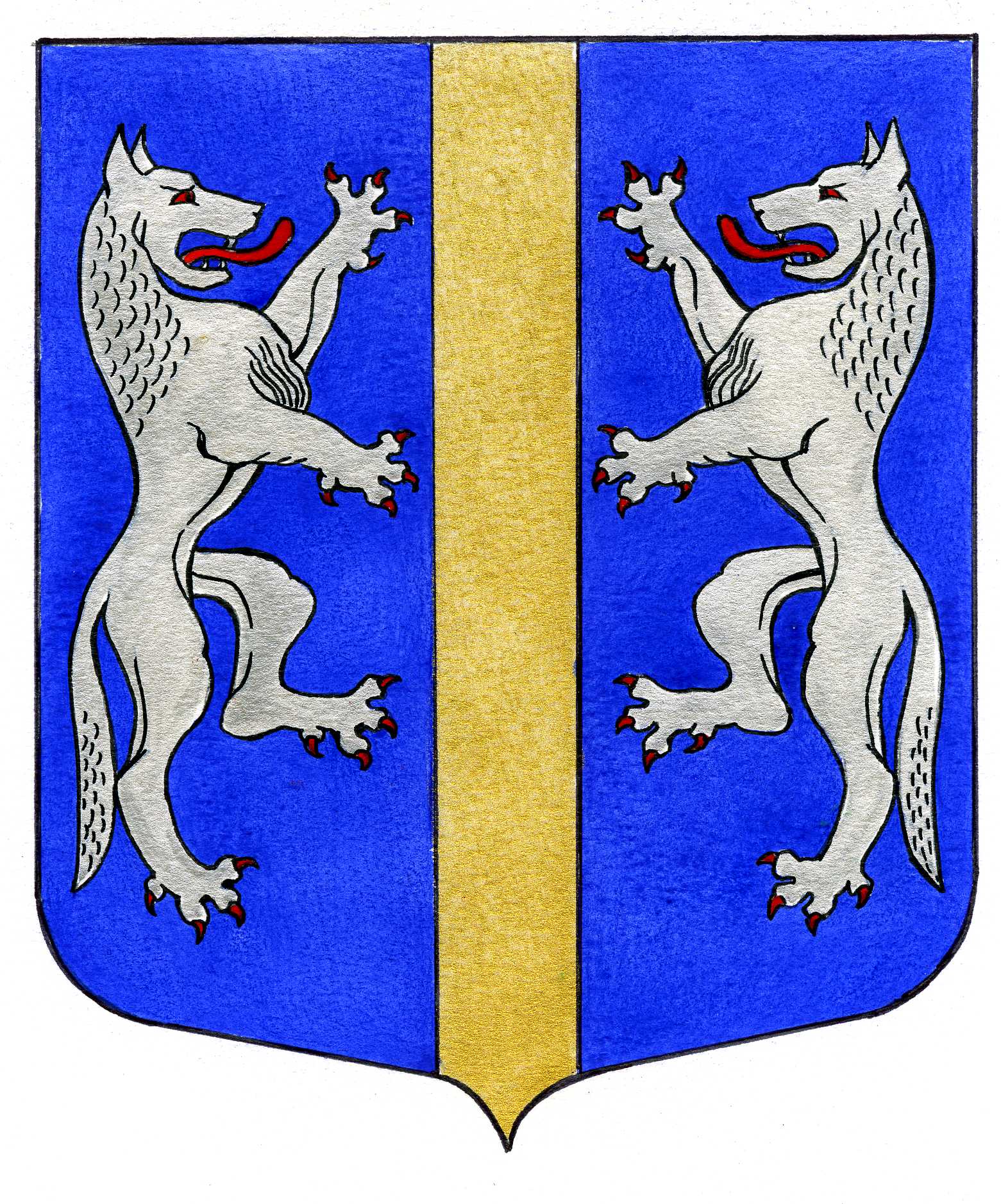 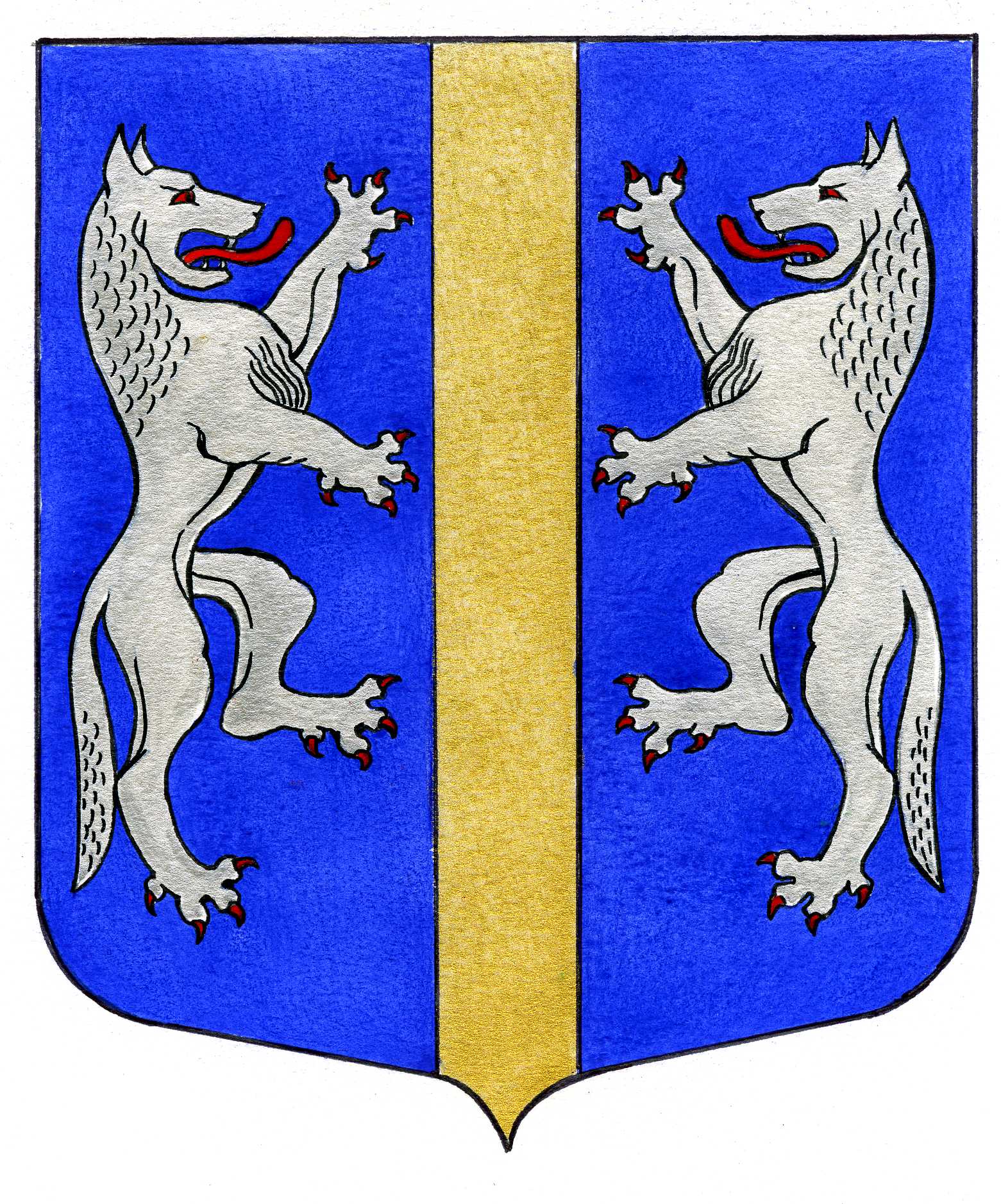 ВНУТРИГОРОДСКОГО МУНИЦИПАЛЬНОГО ОБРАЗОВАНИЯСАНКТ-ПЕТЕРБУРГАМУНИЦИПАЛЬНЫЙ ОКРУГ ВОЛКОВСКОЕ_______________________________________________________________________________ПОСТАНОВЛЕНИЕ                                               14.04.2023		                                                                                                              № 38/1«Об утверждении Отчета об исполнении бюджета внутригородского муниципального образования Санкт-Петербурга муниципальный округ Волковское за 1 квартал 2023».В соответствии с ст. 264.2, "Бюджетный кодекс Российской Федерации" от 31.07.1998 N 145-ФЗ,  Приказа Минфина России от 28.12.2010 N 191н "Об утверждении Инструкции о порядке составления и представления годовой, квартальной и месячной отчетности об исполнении бюджетов бюджетной системы Российской Федерации", ст.35 Решения №03-10/2022 от 27.10.2022 «Положения о бюджетном процессе внутригородского муниципального образования Санкт-Петербурга муниципальный округ Волковское, Местная Администрация ПОСТАНОВЛЯЕТ:1. Утвердить Отчет об исполнении бюджета внутригородского муниципального образования Санкт-Петербурга муниципальный округ Волковское за 1 квартал 2023 года согласно приложению к настоящему постановлению.2. Направить Отчет об исполнении бюджета внутригородского муниципального образования Санкт-Петербурга муниципальный округ Волковское за 1 квартал 2023 года в Муниципальный Совет внутригородского муниципального образования Санкт-Петербурга муниципальный округ Волковское. 3. Настоящее постановление вступает в силу с момента его принятия. 4. Контроль за исполнением настоящего постановления оставляю за собой. Глава Местной Администрации                                               М.М. Раимов Приложениек постановлениюот 14.04.2023 № 38/1ОТЧЕТ ОБ ИСПОЛНЕНИИ БЮДЖЕТА на 1 апреля 2023 г.1. Доходы бюджетаКод Наименование показателя	стро-ки1	2Доходы бюджета - всего	010 в том числе:НАЛОГОВЫЕ И НЕНАЛОГОВЫЕ ДОХ	010 ОДЫНАЛОГИ НА ПРИБЫЛЬ, ДОХОДЫ	010Налог на доходы физических лиц	010Налог на доходы физических лиц с доходов	010 , источником которых является налоговый агент, за исключением доходов, в отношении которых исчисление и уплата налога осуще ствляются в соответствии со статьями 227, 227.1 и 228 Налогового кодекса Российской Федерации, а также доходов от долевого уч астия в организации, полученных в виде ди видендовБЕЗВОЗМЕЗДНЫЕ ПОСТУПЛЕНИЯ	010БЕЗВОЗМЕЗДНЫЕ ПОСТУПЛЕНИЯ О	010 Т ДРУГИХ БЮДЖЕТОВ БЮДЖЕТНОЙ СИСТЕМЫ РОССИЙСКОЙ ФЕДЕРАЦИИДотации бюджетам бюджетной системы	010 Российской ФедерацииДотации на выравнивание бюджетной об	010 еспеченностиДотации бюджетам внутригородских муни	010 ципальных образований городов федерального значения на выравнивание бюджетной обеспеченности из бюджета субъекта Росси йской ФедерацииСубвенции бюджетам бюджетной систем	010 ы Российской ФедерацииСубвенции местным бюджетам на выпол	010 нение передаваемых полномочий субъектов Российской ФедерацииКод дохода по бюджетной классификации3x000 1 00 00000 00 0000 000000 1 01 00000 00 0000 000000 1 01 02000 01 0000 110182 1 01 02010 01 0000 110000 2 00 00000 00 0000 000000 2 02 00000 00 0000 000000 2 02 10000 00 0000 150000 2 02 15001 00 0000 150971 2 02 15001 03 0000 150000 2 02 30000 00 0000 150000 2 02 30024 00 0000 150Утвержденные бюджетные назначения4136 184 800.0017 462 200.0017 462 200.0017 462 200.0017 462 200.00118 722 600.00118 722 600.00103 054 100.00103 054 100.00103 054 100.0015 668 500.003 721 100.00Исполнено531 242 929.473 064 756.263 064 756.263 064 756.263 064 756.2628 178 173.2129 678 330.0025 763 400.0025 763 400.0025 763 400.003 914 930.00928 074.00Неисполненные назначения6104 941 870.5314 397 443.7414 397 443.7414 397 443.7414 397 443.7490 544 426.7989 044 270.0077 290 700.0077 290 700.0077 290 700.0011 753 570.002 793 026.00Код Наименование показателя	стро-ки1	2Субвенции бюджетам внутригородских му	010 ниципальных образований городов федерального значения на выполнение передаваем ых полномочий субъектов Российской Феде рацииСубвенции бюджетам внутригородских му	010 ниципальных образований Санкт-Петербурга на выполнение отдельных госу дарственных полномочий Санкт-Петербурга по организации и осуществлен ию деятельности по опеке и попечительств уСубвенции бюджетам внутригородских му	010 ниципальных образований Санкт-Петербурга на выполнение отдельного госу дарственного полномочия Санкт-Петербурга по определению должностных лиц, уполномоченных составлять протокол ы об административных правонарушениях, и составлению протоколов об администрат ивных правонарушенияхСубвенции бюджетам на содержание ребе	010 нка, находящегося под опекой, попечите льством, а также вознаграждение, причи тающееся опекуну (попечителю), приемному родителюСубвенции бюджетам внутригородских му	010 ниципальных образований городов федерального значения на содержание ребенка, нах одящегося под опекой, попечительством, а также вознаграждение, причитающееся опе куну (попечителю), приемному родителюСубвенции бюджетам внутригородских му	010 ниципальных образований Санкт-Петербурга на содержание ребенка в семье опекуна и приемной семьеСубвенции бюджетам внутригородских му	010 ниципальных образований Санкт-Петербурга на вознаграждение, причитающ ееся приемному родителюВОЗВРАТ ОСТАТКОВ СУБСИДИЙ, СУ	010 БВЕНЦИЙ И ИНЫХ МЕЖБЮДЖЕТНЫХ ТРАНСФЕРТОВ, ИМЕЮЩИХ ЦЕЛ ЕВОЕ НАЗНАЧЕНИЕ, ПРОШЛЫХ ЛЕТВозврат остатков субсидий, субвенций и	010 иных межбюджетных трансфертов, имеющих целевое назначение, прошлых лет и з бюджетов внутригородских муниципал ьных образований городов федерального значенияВозврат прочих остатков субсидий, субвенц	010 ий и иных межбюджетных трансфертов, им еющих целевое назначение, прошлых лет из бюджетов внутригородских муниципальн ых образований городов федерального знач енияКод дохода по бюджетной классификации3000 2 02 30024 03 0000 150971 2 02 30024 03 0100 150971 2 02 30024 03 0200 150000 2 02 30027 00 0000 150000 2 02 30027 03 0000 150971 2 02 30027 03 0100 150971 2 02 30027 03 0200 150000 2 19 00000 00 0000 000000 2 19 00000 03 0000 150971 2 19 60010 03 0000 150Утвержденные бюджетные назначения43 721 100.003 712 300.008 800.0011 947 400.0011 947 400.009 162 200.002 785 200.00Исполнено5928 074.00928 074.002 986 856.002 986 856.002 290 556.00696 300.00-1 500 156.79-1 500 156.79-1 500 156.79Неисполненные назначения62 793 026.002 784 226.008 800.008 960 544.008 960 544.006 871 644.002 088 900.002. Расходы бюджетаКод Наименование показателя	стро-ки1	2Расходы бюджета - всего	200Общегосударственные вопросы	200Функционирование высшего должностно	200 го лица субъекта Российской Федерациии муниципального образованияРасходы по содержанию главы муниципа	200 льного образования.Расходы на выплаты персоналу в целях о	200 беспечения выполнения функций государ ственными (муниципальными) органами, казенными учреждениями, органами упр авления государственными внебюджетными фондамиЗаработная плата	200Начисления на выплаты по оплате труда	200Функционирование законодательных (пр	200 едставительных) органов государственной власти и представительных органов му ниципальных образованийРасходы по содержанию и обеспечению д	200 еятельности представительного органа м униципального образования. Расходы на содержание депутатов, осуществляющие свою деятельность на постоянной основеРасходы на выплаты персоналу в целях о	200 беспечения выполнения функций государ ственными (муниципальными) органами, казенными учреждениями, органами упр авления государственными внебюджетными фондамиЗаработная плата	200Начисления на выплаты по оплате труда	200Расходы на обеспечение деятельности му	200 ниципального советаРасходы на выплаты персоналу в целях о	200 беспечения выполнения функций государ ственными (муниципальными) органами, казенными учреждениями, органами упр авления государственными внебюджетными фондамиЗаработная плата	200Начисления на выплаты по оплате труда	200Социальные пособия и компенсации персон	200 алу в денежной формеЗакупка товаров, работ и услуг для обесп	200 ечения государственных (муниципальных) нуждУслуги связи	200Работы, услуги по содержанию имущества	200Прочие работы, услуги	200Увеличение стоимости прочих материальны	200 х запасовУслуги связи	200Коммунальные услуги	200Работы, услуги по содержанию имущества	200Прочие работы, услуги	200Увеличение стоимости основных средств	200Увеличение стоимости прочих материальны	200 х запасовУвеличение стоимости прочих материальны	200Код расхода по бюджетной классификации3x000 0100 0000000000 000 000000 0102 0000000000 000 000000 0102 9901000101 000 000000 0102 9901000101 100 000892 0102 9901000101 121 211892 0102 9901000101 129 213000 0103 0000000000 000 000000 0103 9901000201 000 000000 0103 9901000201 100 000892 0103 9901000201 121 211892 0103 9901000201 129 213000 0103 9901000202 000 000000 0103 9901000202 100 000892 0103 9901000202 121 211892 0103 9901000202 129 213892 0103 9901000202 129 266000 0103 9901000202 200 000892 0103 9901000202 242 221892 0103 9901000202 242 225892 0103 9901000202 242 226892 0103 9901000202 242 346892 0103 9901000202 244 221892 0103 9901000202 244 223892 0103 9901000202 244 225892 0103 9901000202 244 226892 0103 9901000202 244 310892 0103 9901000202 244 346892 0103 9901000202 244 349Утвержденные бюджетные назначения4173 396 000.0052 095 480.001 762 800.001 762 800.001 762 800.001 361 200.00401 600.006 725 100.001 485 500.001 485 500.001 143 500.00342 000.004 883 200.002 410 300.001 687 210.00623 090.00100 000.002 452 900.00120 000.0020 000.00480 000.001 000.0027 000.0063 500.0022 600.001 168 800.00300 000.0050 000.0050 000.00Исполнено524 743 930.3412 594 729.77301 201.37301 201.37301 201.37264 768.2636 433.111 415 114.25229 804.20229 804.20194 699.0035 105.201 129 332.05895 708.82781 628.8079 589.6034 490.42232 623.233 850.0091 498.80799.003 605.0262 904.653 764.0046 983.76Неисполненные назначения6148 652 069.6639 500 750.231 461 598.631 461 598.631 461 598.631 096 431.74365 166.895 309 985.751 255 695.801 255 695.80948 801.00306 894.803 753 867.951 514 591.18905 581.20543 500.4065 509.582 220 276.77120 000.0016 150.00388 501.20201.0023 394.98595.3518 836.001 121 816.24300 000.0050 000.0050 000.00Код Наименование показателя	стро-ки1	2х запасов однократного примененияКоммунальные услуги	200Иные бюджетные ассигнования	200Штрафы за нарушение законодательства о н	200 алогах и сборах, законодательства о страховых взносахШтрафы за нарушение законодательства о з	200 акупках и нарушение условий контрактов (д оговоров)Иные выплаты текущего характера физичес	200 ким лицамРасходы на материальное обеспечение де	200 ятельности депутатов осуществляющим свои полномочия на непостоянной основе.Расходы на выплаты персоналу в целях о	200 беспечения выполнения функций государ ственными (муниципальными) органами, казенными учреждениями, органами упр авления государственными внебюджетными фондамиПрочие работы, услуги	200Функционирование Правительства Росс	200 ийской Федерации, высших исполнительных органов государственной власти субъ ектов Российской Федерации, местных ад министрацийРасходы на содержание главы местной ад	200 министрации.Расходы на выплаты персоналу в целях о	200 беспечения выполнения функций государ ственными (муниципальными) органами, казенными учреждениями, органами упр авления государственными внебюджетными фондамиЗаработная плата	200Начисления на выплаты по оплате труда	200Содержание местной администрации	200Расходы на выплаты персоналу в целях о	200 беспечения выполнения функций государ ственными (муниципальными) органами, казенными учреждениями, органами упр авления государственными внебюджетными фондамиЗаработная плата	200Начисления на выплаты по оплате труда	200Закупка товаров, работ и услуг для обесп	200 ечения государственных (муниципальных) нуждУслуги связи	200Работы, услуги по содержанию имущества	200Прочие работы, услуги	200Увеличение стоимости основных средств	200Увеличение стоимости прочих материальны	200 х запасовУслуги связи	200Транспортные услуги	200Арендная плата за пользование имущество	200 м (за исключением земельных участков и других обособленных природных объектов)Работы, услуги по содержанию имущества	200Прочие работы, услуги	200Код расхода по бюджетной классификации3892 0103 9901000202 247 223000 0103 9901000202 800 000892 0103 9901000202 853 292892 0103 9901000202 853 293892 0103 9901000202 853 296000 0103 9901000601 000 000000 0103 9901000601 100 000892 0103 9901000601 123 226000 0104 0000000000 000 000000 0104 9901000301 000 000000 0104 9901000301 100 000971 0104 9901000301 121 211971 0104 9901000301 129 213000 0104 9901000302 000 000000 0104 9901000302 100 000971 0104 9901000302 121 211971 0104 9901000302 129 213000 0104 9901000302 200 000971 0104 9901000302 242 221971 0104 9901000302 242 225971 0104 9901000302 242 226971 0104 9901000302 242 310971 0104 9901000302 242 346971 0104 9901000302 244 221971 0104 9901000302 244 222971 0104 9901000302 244 224971 0104 9901000302 244 225971 0104 9901000302 244 226Утвержденные бюджетные назначения4150 000.0020 000.008 000.006 000.006 000.00356 400.00356 400.00356 400.0039 938 880.001 762 800.001 762 800.001 361 200.00401 600.0034 463 780.0026 068 900.0020 854 400.005 214 500.007 194 880.00382 500.00256 200.00956 000.001 065 000.00715 000.0070 000.00342 700.0039 000.00400 000.00618 480.00Исполнено519 218.001 000.001 000.0055 978.0055 978.0055 978.0010 761 188.15603 056.34603 056.34474 497.67128 558.679 068 884.248 272 428.676 323 182.801 949 245.87774 455.5764 449.00182 119.3654 840.007 499.001 540.5958 880.008 550.00274 809.41Неисполненные назначения6130 782.0019 000.007 000.006 000.006 000.00300 422.00300 422.00300 422.0029 177 691.851 159 743.661 159 743.66886 702.33273 041.3325 394 895.7617 796 471.3314 531 217.203 265 254.136 420 424.43318 051.00256 200.00773 880.641 010 160.00707 501.0068 459.41283 820.0030 450.00400 000.00343 670.59Код Наименование показателя	стро-ки1	2Увеличение стоимости основных средств	200Увеличение стоимости прочих материальны	200 х запасовКоммунальные услуги	200Иные бюджетные ассигнования	200Другие экономические санкции	200Другие экономические санкции	200Расходные обязательства по исполнению	200 переданныхгосударственных полномочий Санкт-Петербурга в сфере опеки и попечительст ва организация и осуществление деятель ности по опеке и попечительствуРасходы на выплаты персоналу в целях о	200 беспечения выполнения функций государ ственными (муниципальными) органами, казенными учреждениями, органами упр авления государственными внебюджетными фондамиЗаработная плата	200Начисления на выплаты по оплате труда	200Закупка товаров, работ и услуг для обесп	200 ечения государственных (муниципальных) нуждРаботы, услуги по содержанию имущества	200Увеличение стоимости основных средств	200Увеличение стоимости прочих материальны	200 х запасовУслуги связи	200Транспортные услуги	200Увеличение стоимости основных средств	200Увеличение стоимости прочих материальны	200 х запасовРезервные фонды	200Резервный фонд местной администрации	200 муниципального образованияИные бюджетные ассигнования	200Прочие работы, услуги	200Другие общегосударственные вопросы	200Участие в деятельности по профилактик	200 е правонарушений в Санкт-Петербурге в формах, установленных федеральным зак онодательством и законодательством Санкт- ПетербургаЗакупка товаров, работ и услуг для обесп	200 ечения государственных (муниципальных) нуждПрочие работы, услуги	200Увеличение стоимости прочих материальны	200 х запасов однократного примененияУчастие в профилактике терроризма и э	200 кстремизма, а также в минимизации и (или) ликвидации последствий их проявлен ий на территории муниципального образо вания в формах и порядке, установленны х фед.законодательством и законодательс твом СПбКод расхода по бюджетной классификации3971 0104 9901000302 244 310971 0104 9901000302 244 346971 0104 9901000302 247 223000 0104 9901000302 800 000971 0104 9901000302 831 295971 0104 9901000302 853 295000 0104 99080G0850 000 000000 0104 99080G0850 100 000971 0104 99080G0850 121 211971 0104 99080G0850 129 213000 0104 99080G0850 200 000971 0104 99080G0850 242 225971 0104 99080G0850 242 310971 0104 99080G0850 242 346971 0104 99080G0850 244 221971 0104 99080G0850 244 222971 0104 99080G0850 244 310971 0104 99080G0850 244 346000 0111 0000000000 000 000000 0111 9901000803 000 000000 0111 9901000803 800 000971 0111 9901000803 870 226000 0113 0000000000 000 000000 0113 0611205155 000 000000 0113 0611205155 200 000971 0113 0611205155 244 226971 0113 0611205155 244 349000 0113 0621205256 000 000Утвержденные бюджетные назначения4975 000.00800 000.00575 000.001 200 000.00750 000.00450 000.003 712 300.003 473 800.002 668 000.00805 800.00238 500.0015 000.0050 000.0050 000.0015 000.0050 000.0025 000.0033 500.005 700.005 700.005 700.005 700.003 663 000.00108 200.00108 200.0062 500.0045 700.00140 700.00Исполнено59 398.00112 370.2122 000.0022 000.001 089 247.571 074 631.43803 209.76271 421.6714 616.146 616.148 000.00117 226.00Неисполненные назначения6965 602.00687 629.79575 000.001 178 000.00728 000.00450 000.002 623 052.432 399 168.571 864 790.24534 378.33223 883.8615 000.0050 000.0050 000.008 383.8642 000.0025 000.0033 500.005 700.005 700.005 700.005 700.003 545 774.00108 200.00108 200.0062 500.0045 700.00140 700.00Закупка товаров, работ и услуг для обесп	200	000 0113 0621205256 200 000	140 700.00	140 700.00 ечения государственных (муниципальных) нуждКод Наименование показателя	стро-ки1	2Прочие работы, услуги	200Увеличение стоимости прочих материальны	200 х запасов однократного примененияУчастие в формах, установленных законо	200 дательством Санкт-Петербурга, в меропр иятиях по профилактике незаконного пот ребления наркотических средств и психот ропных веществ, новых потенциально опасных психоактивных веществ, наркоман ии в Санкт-ПетербургеЗакупка товаров, работ и услуг для обесп	200 ечения государственных (муниципальных) нуждПрочие работы, услуги	200Увеличение стоимости прочих материальны	200 х запасов однократного примененияУчастие в реализации мероприятий по о	200 хране здоровья граждан от воздействия о кружающего табачного дыма и последствий потребления за на территории муниципального образованияКод расхода по бюджетной классификации3971 0113 0621205256 244 226971 0113 0621205256 244 349000 0113 0631205357 000 000000 0113 0631205357 200 000971 0113 0631205357 244 226971 0113 0631205357 244 349000 0113 0641205459 000 000Утвержденные бюджетные назначения488 200.0052 500.00216 400.00216 400.00100 900.00115 500.00119 000.00Исполнено5Неисполненные назначения688 200.0052 500.00216 400.00216 400.00100 900.00115 500.00119 000.00Закупка товаров, работ и услуг для обесп	200 ечения государственных (муниципальных) нуждПрочие работы, услуги	200Увеличение стоимости прочих материальны	200 х запасов однократного примененияУчастие в реализации мер по профилакт	200 ике дорожно- транспортного травматизмана территории муниципального образова нияЗакупка товаров, работ и услуг для обесп	200 ечения государственных (муниципальных) нуждПрочие работы, услуги	200Увеличение стоимости прочих материальны	200 х запасов однократного примененияОбеспечение проведения конференций гр	200 аждан (собраний делегатов), опросов граждан по инициативе органов местного са моуправления и других форм непосредств енного осуществления и участия населен ия в осуществлении местного самоуправл енияЗакупка товаров, работ и услуг для обесп	200 ечения государственных (муниципальных) нуждУвеличение стоимости прочих материальны	200 х запасовФормирование архивных фондов органо	200 в местного самоуправленияЗакупка товаров, работ и услуг для обесп	200 ечения государственных (муниципальных) нуждПрочие работы, услуги	200Определение должностных лиц органов	200 местного самоуправления, уполномоченных составлять протоколы об администра тивных правонарушениях, и составление протоколов об административных правон арушенияхЗакупка товаров, работ и услуг для обесп	200 ечения государственных (муниципальных) нужд000 0113 0641205459 200 000971 0113 0641205459 244 226971 0113 0641205459 244 349000 0113 0651204954 000 000000 0113 0651204954 200 000971 0113 0651204954 244 226971 0113 0651204954 244 349000 0113 9901000708 000 000000 0113 9901000708 200 000971 0113 9901000708 244 346000 0113 9901000747 000 000000 0113 9901000747 200 000971 0113 9901000747 244 226000 0113 99010G0100 000 000000 0113 99010G0100 200 000119 000.0074 500.0044 500.00454 500.00454 500.00330 000.00124 500.00150 000.00150 000.00150 000.00230 000.00230 000.00230 000.008 800.008 800.00119 000.0074 500.0044 500.00454 500.00454 500.00330 000.00124 500.00150 000.00150 000.00150 000.00230 000.00230 000.00230 000.008 800.008 800.00Код Наименование показателя	стро-ки1	2Увеличение стоимости прочих материальны	200 х запасовУплата членских взносов на осуществлен	200 ие деятельности Совета муниципальных образований Санкт-Петербурга и содержание его органовИные бюджетные ассигнования	200Иные выплаты текущего характера организ	200 ациямСодержание муниципальной информаци	200 онной службыЗакупка товаров, работ и услуг для обесп	200 ечения государственных (муниципальных) нуждПрочие работы, услуги	200Прочие работы, услуги	200Национальная безопасность и правоохра	200 нительная деятельностьЗащита населения и территории от чрезв	200 ычайных ситуаций природного и техногенного характера, пожарная безопасностьПроведение подготовки и обучения нераб	200 отающего населения способам защиты и действиям в чрезвычайных ситуациях, атакже способам защиты от опасностей, во зникающих при ведении военных действи й или вследствие этих действийЗакупка товаров, работ и услуг для обесп	200 ечения государственных (муниципальных) нуждУвеличение стоимости прочих материальны	200 х запасов однократного примененияНациональная экономика	200Общеэкономические вопросы	200Участие в организации и финансировани	200 и: проведения оплачиваемых общественных работ; временного трудоустройства не совершеннолетних от 14 до 18 лет, безрабо тных граждан; ярмарок вакансий и учебн ых рабочих местЗакупка товаров, работ и услуг для обесп	200 ечения государственных (муниципальных) нуждПрочие работы, услуги	200Другие вопросы в области национальной	200 экономикиСодействие развитию малого бизнеса на	200 территории муниципального образованияЗакупка товаров, работ и услуг для обесп	200 ечения государственных (муниципальных) нуждУвеличение стоимости прочих материальны	200 х запасов однократного примененияЖилищно-коммунальное хозяйство	200Благоустройство	200Расходные обязательства по организации	200 благоустройства территорий муниципальных образований в соответствии с законо дательством Санкт- Петербурга благоуст ройство внутриквартальной территории муниципального образования в пределах установленных полномочийКод расхода по бюджетной классификации3971 0113 99010G0100 244 346000 0113 9912004409 000 000000 0113 9912004409 800 000892 0113 9912004409 853 297000 0113 9912009945 000 000000 0113 9912009945 200 000971 0113 9912009945 242 226971 0113 9912009945 244 226000 0300 0000000000 000 000000 0310 0000000000 000 000000 0310 0662000914 000 000000 0310 0662000914 200 000971 0310 0662000914 244 349000 0400 0000000000 000 000000 0401 0000000000 000 000000 0401 1313001076 000 000000 0401 1313001076 200 000971 0401 1313001076 244 226000 0412 0000000000 000 000000 0412 1413001244 000 000000 0412 1413001244 200 000971 0412 1413001244 244 349000 0500 0000000000 000 000000 0503 0000000000 000 000000 0503 0914001327 000 000Утвержденные бюджетные назначения48 800.00120 000.00120 000.00120 000.002 115 400.002 115 400.00550 000.001 565 400.0054 100.0054 100.0054 100.0054 100.0054 100.00338 000.00270 000.00270 000.00270 000.00270 000.0068 000.0068 000.0068 000.0068 000.0094 475 020.0094 475 020.0060 220 020.00Исполнено527 000.0027 000.0027 000.0090 226.0090 226.0051 076.0039 150.005 926 032.095 926 032.092 966 032.09Неисполненные назначения68 800.0093 000.0093 000.0093 000.002 025 174.002 025 174.00498 924.001 526 250.0054 100.0054 100.0054 100.0054 100.0054 100.00338 000.00270 000.00270 000.00270 000.00270 000.0068 000.0068 000.0068 000.0068 000.0088 548 987.9188 548 987.9157 253 987.91Код Наименование показателя	стро-ки1	2Закупка товаров, работ и услуг для обесп	200 ечения государственных (муниципальных) нуждРаботы, услуги по содержанию имущества	200Прочие работы, услуги	200Увеличение стоимости основных средств	200Увеличение стоимости прочих материальны	200 х запасовРасходные обязательства по озеленению	200 территориймуниципальных образованийЗакупка товаров, работ и услуг для обесп	200 ечения государственных (муниципальных) нуждРаботы, услуги по содержанию имущества	200Прочие работы, услуги	200Увеличение стоимости прочих материальны	200 х запасовПроведение в установленном порядке ми	200 нимально необходимых мероприятий по о беспечению доступности городской средыдля маломобильных групп населенияЗакупка товаров, работ и услуг для обесп	200 ечения государственных (муниципальных) нуждРаботы, услуги по содержанию имущества	200Прочие работы, услуги	200Увеличение стоимости основных средств	200Охрана окружающей среды	200Другие вопросы в области охраны окруж	200 ающей средыОсуществление экологического просвещ	200 ения, а также организация экологического воспитания иформирования экологической культуры в области обращения с твердыми коммунал ьными отходамиЗакупка товаров, работ и услуг для обесп	200 ечения государственных (муниципальных) нуждПрочие работы, услуги	200Увеличение стоимости прочих материальны	200 х запасов однократного примененияОбразование	200Профессиональная подготовка, переподг	200 отовка и повышение квалификацииОрганизация профессионального (в т.ч. д	200 ополнительного) образования выборных должностных лиц, членов выборных органов местного самоуправления, депутатов, муниципальных служащих и работников муниципальных учреждений, организаци я подготовки кадровЗакупка товаров, работ и услуг для обесп	200 ечения государственных (муниципальных) нуждПрочие работы, услуги	200Код расхода по бюджетной классификации3000 0503 0914001327 200 000971 0503 0914001327 244 225971 0503 0914001327 244 226971 0503 0914001327 244 310971 0503 0914001327 244 346000 0503 0924001528 000 000000 0503 0924001528 200 000971 0503 0924001528 244 225971 0503 0924001528 244 226971 0503 0924001528 244 346000 0503 0934001631 000 000000 0503 0934001631 200 000971 0503 0934001631 244 225971 0503 0934001631 244 226971 0503 0934001631 244 310000 0600 0000000000 000 000000 0605 0000000000 000 000000 0605 1011204760 000 000000 0605 1011204760 200 000971 0605 1011204760 244 226971 0605 1011204760 244 349000 0700 0000000000 000 000000 0705 0000000000 000 000000 0705 1916001858 000 000000 0705 1916001858 200 000971 0705 1916001858 244 226Утвержденные бюджетные назначения460 220 020.0013 320 000.005 266 020.0034 756 000.006 878 000.0027 600 000.0027 600 000.0020 200 000.003 100 000.004 300 000.006 655 000.006 655 000.001 500 000.00155 000.005 000 000.00162 300.00162 300.00162 300.00162 300.00131 300.0031 000.001 782 600.00300 000.00300 000.00300 000.00300 000.00Исполнено52 966 032.092 966 032.092 960 000.002 960 000.001 480 000.001 480 000.0050 000.0050 000.0050 000.0050 000.0050 000.00Неисполненные назначения657 253 987.9110 353 967.915 266 020.0034 756 000.006 878 000.0024 640 000.0024 640 000.0018 720 000.001 620 000.004 300 000.006 655 000.006 655 000.001 500 000.00155 000.005 000 000.00162 300.00162 300.00162 300.00162 300.00131 300.0031 000.001 732 600.00250 000.00250 000.00250 000.00250 000.00Код Наименование показателя	стро-ки1	2Молодежная политика	200Участие в созд. условий для реализации	200 мер, направленных на укрепление межнацион. имежконфессион. согласия, сохран. и разви тие языков и культуры народов РФ, соци альн.и культ.адаптацию мигрантов, проф илактика межнацион. (межэтнич.) конфл иктовЗакупка товаров, работ и услуг для обесп	200 ечения государственных (муниципальных) нуждПрочие работы, услуги	200Проведение работ по военно- патриотиче	200 скому воспитанию гражданЗакупка товаров, работ и услуг для обесп	200 ечения государственных (муниципальных) нуждПрочие работы, услуги	200Увеличение стоимости прочих материальны	200 х запасов однократного примененияКультура, кинематография	200Культура	200Организация и проведение досуговых ме	200 роприятий для жителей муниципального образованияЗакупка товаров, работ и услуг для обесп	200 ечения государственных (муниципальных) нуждПрочие работы, услуги	200Организация местных и участие в орган	200 изации и проведении городских праздничных и иных зрелищных мероприятийЗакупка товаров, работ и услуг для обесп	200 ечения государственных (муниципальных) нуждПрочие работы, услуги	200Увеличение стоимости прочих материальны	200 х запасов однократного примененияОрганизация мероприятий по	200 сохранению и развитию местных традиций и обрядовЗакупка товаров, работ и услуг для обесп	200 ечения государственных (муниципальных) нуждУслуги связи	200Прочие работы, услуги	200Увеличение стоимости прочих материальны	200 х запасов однократного примененияСоциальная политика	200Пенсионное обеспечение	200Назначение, выплата, перерасчет ежемес	200 ячной доплаты к пенсии лицам, замещавшим муниципальные должности, должно сти муниципальной службы в органах ме стного самоуправления, муниципальных органах муниципальных образованийСоциальное обеспечение и иные выплат	200Код расхода по бюджетной классификации3000 0707 0000000000 000 000000 0707 1711205978 000 000000 0707 1711205978 200 000971 0707 1711205978 244 226000 0707 1726001923 000 000000 0707 1726001923 200 000971 0707 1726001923 244 226971 0707 1726001923 244 349000 0800 0000000000 000 000000 0801 0000000000 000 000000 0801 0811205625 000 000000 0801 0811205625 200 000971 0801 0811205625 244 226000 0801 0827002020 000 000000 0801 0827002020 200 000971 0801 0827002020 244 226971 0801 0827002020 244 349000 0801 0837002121 000 000000 0801 0837002121 200 000971 0801 0837002121 244 221971 0801 0837002121 244 226971 0801 0837002121 244 349000 1000 0000000000 000 000000 1001 0000000000 000 000000 1001 9908002377 000 000000 1001 9908002377 300 000Утвержденные бюджетные назначения41 482 600.00292 200.00292 200.00292 200.001 190 400.001 190 400.001 000 000.00190 400.006 463 000.006 463 000.001 190 400.001 190 400.001 190 400.002 965 000.002 965 000.001 965 000.001 000 000.002 307 600.002 307 600.0035 000.00750 000.001 522 600.0015 025 500.001 790 800.001 790 800.001 790 800.00Исполнено52 862 252.002 862 252.00598 000.00598 000.00598 000.001 930 302.001 930 302.001 714 002.00216 300.00333 950.00333 950.0035 000.00298 950.003 275 126.48321 825.03321 825.03321 825.03Неисполненные назначения61 482 600.00292 200.00292 200.00292 200.001 190 400.001 190 400.001 000 000.00190 400.003 600 748.003 600 748.00592 400.00592 400.00592 400.001 034 698.001 034 698.00250 998.00783 700.001 973 650.001 973 650.00750 000.001 223 650.0011 750 373.521 468 974.971 468 974.971 468 974.97Код Наименование показателя	стро-ки1	2ы населениюПенсии, пособия, выплачиваемые работодат	200 елями, нанимателями бывшим работникам в денежной формеСоциальное обеспечение населения	200Назначение, выплата, перерасчет пенсии	200 за выслугу лет лицам, замещавшим муни ципальные должности муниципальной службы в органах местного самоуправления , муниципальных органах муниципальны х образованийСоциальное обеспечение и иные выплат	200 ы населениюПенсии, пособия, выплачиваемые работодат	200 елями, нанимателями бывшим работникам в денежной формеОхрана семьи и детства	200Расходные обязательства по исполнению	200 переданных государственных полномочий Санкт-Петербурга в сфере опеки и попе чительства выплата денежных средств на содержание детей,находящихся под опеко й (попечительством),и детей,переданных на воспитание в прием.семСоциальное обеспечение и иные выплат	200 ы населениюПособия по социальной помощи населению	200 в денежной формеРасходные обязательства по исполнению	200 переданных государственных полномочий Санкт-Петербурга в сфере опеки и попе чительства выплата вознаграждения при емным родителямСоциальное обеспечение и иные выплат	200 ы населениюПрочие работы, услуги	200Физическая культура и спорт	200Массовый спорт	200Обеспечение условий для развития на те	200 рритории муниципального образования ф изической культуры и массового спорта, организация и проведение официальных физкультурных, физкультурно- оздоровит ельных и спортивных мероприятийЗакупка товаров, работ и услуг для обесп	200 ечения государственных (муниципальных) нуждПрочие работы, услуги	200Средства массовой информации	200Периодическая печать и издательства	200Учреждение печатного средства массово	200 й информации для опубликования, обсуждения проектов муниципальных правовы х актов по вопросам местного значения, д оведения до сведения жителей официальн ой информацииЗакупка товаров, работ и услуг для обесп	200 ечения государственных (муниципальных) нуждПрочие работы, услуги	200Результат исполнения бюджета (дефицит	450Код расхода по бюджетной классификации3971 1001 9908002377 312 264000 1003 0000000000 000 000000 1003 9908002379 000 000000 1003 9908002379 300 000971 1003 9908002379 312 264000 1004 0000000000 000 000000 1004 99080G0860 000 000000 1004 99080G0860 300 000971 1004 99080G0860 313 262000 1004 99080G0870 000 000000 1004 99080G0870 300 000971 1004 99080G0870 323 226000 1100 0000000000 000 000000 1102 0000000000 000 000000 1102 0419002422 000 000000 1102 0419002422 200 000971 1102 0419002422 244 226000 1200 0000000000 000 000000 1202 0000000000 000 000000 1202 1511002546 000 000000 1202 1511002546 200 000971 1202 1511002546 244 226xУтвержденные бюджетные назначения41 790 800.001 287 300.001 287 300.001 287 300.001 287 300.0011 947 400.009 162 200.009 162 200.009 162 200.002 785 200.002 785 200.002 785 200.001 500 000.001 500 000.001 500 000.001 500 000.001 500 000.001 500 000.001 500 000.001 500 000.001 500 000.001 500 000.00-37 211 200.00Исполнено5321 825.03447 573.93447 573.93447 573.93447 573.932 505 727.522 116 784.002 116 784.002 116 784.00388 943.52388 943.52388 943.5235 790.0035 790.0035 790.0035 790.0035 790.006 498 999.13Неисполненные назначения61 468 974.97839 726.07839 726.07839 726.07839 726.079 441 672.487 045 416.007 045 416.007 045 416.002 396 256.482 396 256.482 396 256.481 500 000.001 500 000.001 500 000.001 500 000.001 500 000.001 464 210.001 464 210.001 464 210.001 464 210.001 464 210.00Наименование показателя1/ профицит)Код	Код расхода по стро-                      бюджетнойки	классификации2	3Утвержденные бюджетные назначения4Исполнено5Неисполненные назначения63. Источники финансирования дефицита бюджетаКод Наименование показателя	стро-ки1	2Источники финансирования дефицита б	500 юджета - всегов том числе:	520 ИСТОЧНИКИ ВНУТРЕННЕГО ФИНА НСИРОВАНИЯ БЮДЖЕТАиз них:ИСТОЧНИКИ ВНЕШНЕГО ФИНАНС	620 ИРОВАНИЯ ДЕФИЦИТОВ БЮДЖЕТОВИзменение остатков средств	700Увеличение остатков средств	710Источники внутреннего финансирования	710 дефицитов бюджетовИзменение остатков средств на счетах по у	710 чету средств бюджетовУвеличение остатков средств бюджетов	710Увеличение прочих остатков средств бю	710 джетовУвеличение прочих остатков денежных	710 средств бюджетовУвеличение прочих остатков денежных сре	710 дств бюджетов внутригородских муниципальных образований городов федерального з наченияУменьшение остатков средств	720Источники внутреннего финансирования д	720 ефицитов бюджетовИзменение остатков средств на счетах по	720 учету средств бюджетовУменьшение остатков средств бюджетов	720Уменьшение прочих остатков средств б	720 юджетовУменьшение прочих остатков денежных	720 средств бюджетовУменьшение прочих остатков денежных ср	720 едств бюджетов внутригородских муницип альных образований городов федерального значенияКод источника финанси-рования дефицита бюджета по бюджетной классификации3xxx971 01 00 00 00 00 0000 000971 01 05 00 00 00 0000 000000 01 05 00 00 00 0000 500000 01 05 02 00 00 0000 500000 01 05 02 01 00 0000 510971 01 05 02 01 03 0000 510971 01 00 00 00 00 0000 000971 01 05 00 00 00 0000 000000 01 05 00 00 00 0000 600000 01 05 02 00 00 0000 600000 01 05 02 01 00 0000 610971 01 05 02 01 03 0000 610Утвержденные бюджетные назначения437 211 200.0037 211 200.00-136 184 800.00-136 184 800.00-136 184 800.00-136 184 800.00-136 184 800.00-136 184 800.00-136 184 800.00173 396 000.00173 396 000.00173 396 000.00173 396 000.00173 396 000.00173 396 000.00173 396 000.00Исполнено5-6 498 999.13-6 498 999.13-35 293 672.01-35 293 672.01-35 293 672.01-35 293 672.01-35 293 672.01-35 293 672.01-35 293 672.0128 794 672.8828 794 672.8828 794 672.8828 794 672.8828 794 672.8828 794 672.8828 794 672.88Неисполненные назначения643 710 199.1343 710 199.13-100 891 127.99-100 891 127.99-100 891 127.99xxxx144 601 327.12144 601 327.12144 601 327.12144 601 327.12xxxРуководительРуководитель финансово-экономической службыГлавный бухгалтер(подпись)(подпись)(подпись)(расшифровка подписи)(расшифровка подписи)(расшифровка подписи)«	»	20	